THÔNG TIN TRỌNG TÀI VIÊNTRẦN MẠNH HÙNGTRẦN MẠNH HÙNG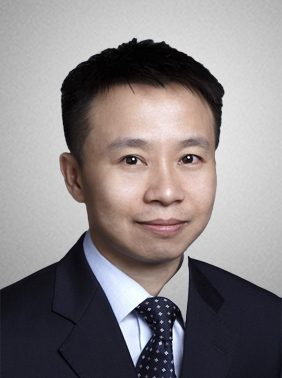 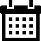 Năm sinh: 1974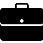 Nghề nghiệp: Luật sư chủ hợp danh quốc tế, Công ty TNHH Quốc tế BMVN (Baker & McKenzie Việt Nam)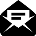 Email: manhhung.tran@bakernet.com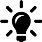 Lĩnh vực hoạt động: Luật sở hữu trí tuệ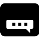 Ngôn ngữ: Tiếng Anh, Tiếng NhậtHọc vấnHọc vấn2000Thạc sỹ Luật Kinh tế Quốc tế và Kinh doanh, Trường Đại học KyushuKinh nghiệmKinh nghiệmGiám đốc pháp lý, Công ty tư vấn đầu tư B&HChuyên gia pháp lý, Hãng luật Gide Loyrette Nouel2006 – 2011Luật sư chủ hợp danh địa phương, Công ty TNHH Quốc tế BMVN (Baker & McKenzie Việt Nam)2011 – nayLuật sư chủ hợp danh quốc tế, Công ty TNHH Quốc tế BMVN (Baker & McKenzie Việt Nam)Chức vụChức vụ2006 – nayTrọng tài viên, VIACChủ tịch Ủy ban pháp luật, Hiệp hội Thương mại Hoa Kỳ tại Việt NamThành viên, Đoàn luật sư Hà NộiThành viên, Hội Sở hữu trí tuệ Việt NamThành viên, Hiệp hội Thương hiệu quốc tế (INTA) Thư ký, Hiệp hội Chống hàng giả và bảo vệ quyền sở hữu trí tuệ của các doanh nghiệp có vốn đầu tư nước ngoài tại Việt NamThành viên, Hội thực hành luật sở hữu trí tuệ toàn cầu của Baker & McKenzietBằng cấp/chứng chỉBằng cấp/chứng chỉ1995Cử nhân Luật kinh tế, Trường Đại học Luật Hà Nội2000Thạc sỹ Luật Kinh tế Quốc tế và Kinh doanh, Trường Đại học Kyushu2009 Giải thưởng “Luật sư của năm”